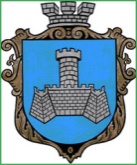 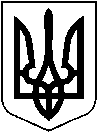 УКРАЇНАХМІЛЬНИЦЬКА МІСЬКА РАДАВІННИЦЬКОЇ ОБЛАСТІВиконавчий комітетР І Ш Е Н Н Я       від “10” серпня 2023 р                                                                         № 423 Про надання дозволу  законному представникуматері К.А.М. на прийняття в дар земельної ділянки на ім’я малолітніх дочок М. О. Р., _ р.н.та М.О.Р., _ р.н.            Розглянувши заяви громадян М.Р.І., К.А.М., місце проживання яких зареєстровано за адресою: В. область, м. Х.,   пров. К. буд.  _  та відповідні документи про надання дозволу  законному представнику - матері К.А.М. на прийняття в дар   на ім’я малолітніх дочок М.О.Р., _ р.н. та М.О.Р., _ р.н. земельної ділянки кадастровий номер _, врахувавши те, що малолітні діти набувають  нерухоме майно на праві власності,  взявши до уваги подання служби у справах дітей Хмільницької міської ради від  27.07.2023 р. №27, пропозицію комісії з питань захисту прав дитини  31.07.2023 р. № 18/3, керуючись ст. 177 Сімейного кодексу України, Цивільним кодексом України, ст. 12 Закону України „Про основи соціального захисту бездомних громадян і безпритульних дітей”, ст. ст. 34, 59 Закону України „Про місцеве самоврядування в Україні”, виконком міської радиВИРІШИВ:1.  Надати дозвіл  законному представнику – матері К.А.М.  на прийняття в дар на ім’я її малолітніх дочок М.О.Р., _ р.н. та М.О.Р., _ р.н.   та підписання від їх імені договору дарування земельної ділянки кадастровий номер _. 2.  Законному представнику - матері  К.А.М.  надати службі у справах дітей Хмільницької міської ради правовстановлюючі документи про дарування вищезазначеного майна, відразу після вчинення правочину для підготовки пропозицій виконавчому комітету міської ради.3. Контроль за виконанням цього рішення  покласти  на заступника міського голови з питань діяльності виконавчих органів міської ради Сташка А.В.  Міський голова	                                                  Микола ЮРЧИШИН